Gatehouse School, which is part of the Phyllis Wallbank Educational Trust, is a flourishing, non-selective, independent school in the heart of the East End.  We are proud of our inclusive and friendly ethos, which sets out to provide the best education possible for children, establishing a modern outlook on primary education while ensuring that it retains the key values on which it was founded. Gatehouse School is seeking an experienced, highly motivated, outstanding and inspirational teacher of mathematics to teach mathematics in KS2 as well as being a form teacher to an assigned class.  The appointed candidate will benefit from working alongside motivated and experienced colleagues and practitioners, and a supportive and highly visible SLT team. The school is seeking candidates that will inspire learners in all areas of mathematics.  The ideal candidate will have a passion for developing children’s mathematical reasoning and a good understanding of teaching to 11+ Common Entrance and scholarship level. As a non-selective school the candidate will also have good knowledge of how to teach pupils with identified SEND needs.  The successful candidate will have extremely high standards, excellent communication skills, the ability to inspire pupils and colleagues and a track record of outstanding teaching.  Gatehouse School is a thriving and positive school and we strive to achieve the best possible results for all of our pupils.  With a competitive salary, this is an excellent opportunity for an outstanding teacher of mathematics to join our highly successful school which was rated as outstanding during our 2021 ISI inspection. Gatehouse School is committed to safeguarding and promoting the welfare of children, and applicants must be willing to undergo the child protection screening appropriate to the post, including checks with previous employers and the Disclosure and Barring Service.APPLICATION PROCESSApplications should be submitted using the Gatehouse application form provided. Please complete the form and return by post or email to Conti Moll, Deputy Head conti.moll@gatehouseschool.co.ukKS2 Teacher of Mathematics 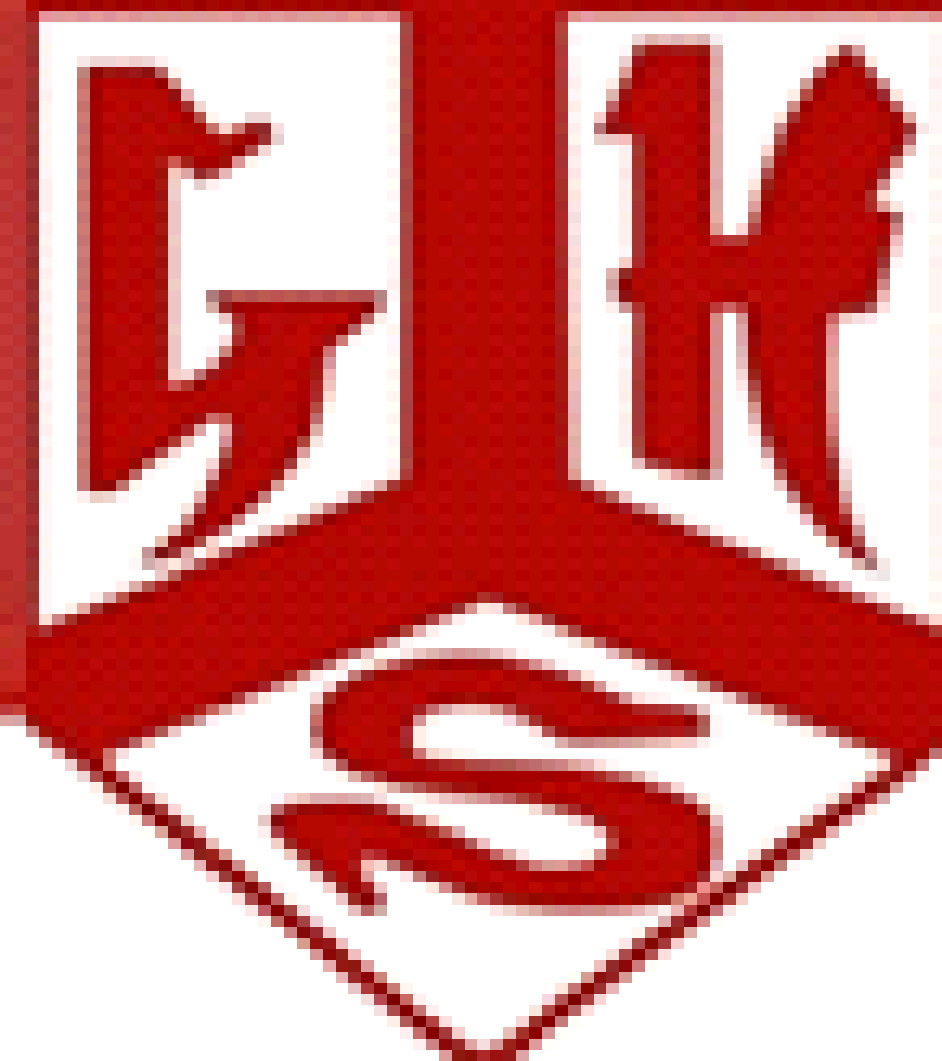 Experience is essentialRequired for Summer Term 2024Closing Date: 14th March 2024Interviews Week beginning: Monday 14th March 2024